Львівська міська рада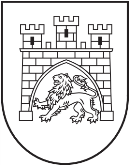 Департамент гуманітарної політикиУправління освітиВідділ освіти  Сихівського та Личаківського районів                    Середня загальноосвітня школа № 42   м.Львова                                  					    Н  А  К  А  З11.06.2021 р.	              	       м. Львів		             № 102-оПро завершення здобуття учнями 9-х класів   базової середньої освіти	Згідно з Наказами МОН № 367  від 16.04.2018 р. «Про затвердження Порядку  зарахування, відрахування та переведення учнів до державних та комунальних закладів освіти для здобуття повної загальної середньої освіти», № 621 від 08.05.2019 р. «Про внесення змін до наказу МОН України від 14.07.2015 р. № 762»   та на основі рішення педагогічної ради (протокол № 4  від  09 червня 2021 р.),				            Н  А  К  А  З  У Ю  :Перевести та зарахувати до 10-А класу таких учнів :Бучка МихайлаГриник СоломіюЗозуляка МаксимаІваська ОлегаІвахів СоломіюКащій АнастасіюКлимашевську РоксолануКлимашевську ЮстинуКравець НаталіюКріпченко ЮліюМудру ДіануНеофіту ВікторіюРевагу ПолінуСенчишина Ростислава-МиколуТетерю ВікторіюЧернишенко МаринуЧорняк ЮріюЩербатого МаксимаЯзович Олену-МаріюПеревести та зарахувати до 10-Б класу таких учнів :Андросюк НаталіюБобко ВікторіюБойка ДанилаБольшакова СергіяВандаша БогданаГотя СвятославаДавидовського ВолодимираЗдебськолго ОлександраІгнатюка МиколуКороля МаркіянаКрилошанського МатвіяЛіпкуса ДаниїлаНаяровського ЮріяПилипціва РоманаРусанова ВладиславаСавіцьку ЮліануСкіряка МаксимаТруша МаркіянаЧайківського НазараЧерепкову Анну-МаріюПеревести та зарахувати до 10-В класу таких учнів :Бугая МаксимаБучко Вікторію-МартуВовчко СоломіюГоя ЮріяДубового ІванаІващишин СофіюКачора МаксимаКемпу ПавлаКозубського ОстапаКудрича АндріяКучер ЮліюКучменду НазараЛукащикевич ЯринуМойсу РоманаНаварійського ОлегаНеспляк ОксануОлексія ЛюбомираОрлова Михайла-ДмитраПалійчука ЮріяПетрука Володимира-МаркіянаСороку АннуСтаніщука МаксимаСтахів ТетянуТеодорович ЮліануХристуненко ОленуЧепкого ТарасаШкіль Мар’януЯремчишин ЛіліюВипустити із закладу освіти учнів 9-х класів, які вирішили продовжити здобувати загальну середню освіту в інших закладах і видати їм свідоцтва  про базову середню освіту  :          9-А клас					9-Б класБоцію Назару	     		  	1. Березяк Василині	Висоцькому Данилові			2. Габруху Володимирові	Дупеличу Ростиславові		3. Джигін Софії	Козак Олесі				4. Назаркевич ДіаніМогиляку Данилові			5. Петришину ВадимовіОлійник Марті				6. Сернич Вікторії	Филипів Анастасії			7. Чорній Юліані         9-В клас					9-Г класБілевичу Назарові		     	1. Боднар ДіаніГрицай Христині			2. Лясці ВолодимируКоту Назарію				3.Немеш НадіїПавлусіву Тарасові			4. Павловському СергієвіПукас Софії				5. Пастернаку ВолодимировіУщак Марті				6. Русіну ЮрієвіХудзіку Данилові			7. Читавці БогдануШтокало Назарові			Янишину Маркіянові-Миколі              Директор школи				    Король М.О.